PRIJAVNI OBRAZACza dodjelu bespovratnih potpora mladim obiteljima za rješavanje njihovog stambenog pitanja na području grada Lepoglave     Mjesto i datum________________________                                                                                 Podnositelj zahtjeva _________________________________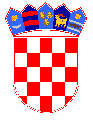        GRAD LEPOGLAVA     Antuna Mihanovića 12        42250 LepoglavaPODACI O PODNOSITELJU ZAHTJEVAPODACI O PODNOSITELJU ZAHTJEVAIme i prezime podnositeljaAdresa prebivališta podnositeljaOIB podnositeljaVlasnik/ca nekretnine za koju se podnosi zahtjevIme i prezime: ___________________________________________________Adresa:_________________________________________________________Kontakt telefon / mobitelE-mail adresaPrijavljujem se za:    (zaokružiti)Mjeru 1                                              Mjeru 2POTREBNA DOKUMENTACIJAPrijavni obrazac Preslika osobne iskaznice podnositelja zahtjeva i svih članova njegovog kućanstvaIzvadak iz zemljišnih knjiga za građevinsko zemljište na kojem će se graditi/adaptirati stambeni objekt ne stariji od 30 dana od dana objave ovog Javnog pozivaIzjava za suvlasnika (ukoliko je primjenjivo)Plaćeni računi za izvedene radove, usluge ili kupljeni materijal za gradnju/rekonstrukciju/adaptaciju    nekretnine – isključivo u kunamaFoto - dokumentacija zatečenog stanja nekretnine za koju se traži potporaZajednička izjava (o prvoj nekretnini, o dostavi zadužnice, o promjeni prebivališta, o dostavi izvoda iz        katastarskog plana sa vidljivo ucrtanim objektom )Građevinska dozvola – koja mora imati klauzulu pravomoćnosti Prijava početka građenja